Chemické barevné slavení (PRACOVNÍ LIST – ŘEŠENÍ)Otevřete si aplikaci Beaker. Kolečkem v pravém horním rohu rozviňte nabídku sloučenin a pouhým kliknutím vložte BaCO3 do kádinky. Pohybem prstu po monitoru simulujte plamen kahanu a pozorujte, co se stane s plamenem, přiblíží-li se k vybrané látce. Totéž učiňte s Ba, KI a KClO3. Zapište svá pozorování:Navrhněte, co by konkrétně mohlo být příčinou pozorovaných změn (lze pozorovat souvislost mezi chemickým složením látky a změnami plamene?): Hypotéza č. 1: Např. prvky 1. skupiny barví plamen fialově, prvky druhé skupiny zeleně.Svoji hypotézu prostřednictvím aplikace Beaker ověřte.Potvrdili jste tak svoji hypotézu? ANO/NEPokud ANO, přejděte na TABULKU (Tabulka 5 – Pozorování látky v plamenu.) a vyplňte ji s pomocí aplikace. Ještě jednou zvažte (popřípadě upravte) znění Vaší hypotézy. Pokud znění hypotézy po vyplnění tabulky upravíte, doplňte ji jako hypotézu č. 3.Pokud NE, navrhněte novou hypotézu č. 2:Hypotéza č. 2: Např. uhličitany barví plamen zeleně, jodidy a chlorečnany barví plamen fialově.Svoji hypotézu prostřednictvím aplikace Beaker ověřte.Potvrdili jste tak svoji hypotézu? ANO/NEPokud ANO, vyplňte s pomocí aplikace TABULKU (Tabulka 5 – Pozorování látky v plamenu.) a ještě jednou zvažte (popřípadě upravte) znění Vaší hypotézy. Pokud znění hypotézy po vyplnění tabulky upravíte, doplňte ji jako hypotézu č. 3.Pokud NE, navrhněte novou hypotézu č. 3. Nejprve však s pomocí aplikace vyplňte níže uvedenou TABULKU. Odpovědi by měly pomoci se stanovením hypotézy č. 3.Hypotéza č. 3: sloučenina barya, kde je baryum obsaženo v kationtu a baryum samotné barví plamen zeleně; sloučeniny draslíku barví plamen fialově Svoji hypotézu prostřednictvím aplikace Beaker ověřte.Potvrdili jste tak svoji hypotézu? ANO/NEPozorování látky v plamenu.Na základě výše uvedených poznatků zodpovězte na následující otázky.Co se stane s plamenem po přidání vybraných látek? Zbarví se plamen. V některých případech dochází k intenzivní reakci doprovázené značným rozjasněním plamene.Najdete ve sloučeninách, které zbarvují plamen stejně, něco společného? Sloučeniny obsahují v kationtu stejný prvek. Kovový prvek barví plamen stejnou barvou jako jeho sloučenina.Navrhněte, která část sloučeniny je odpovědná za barevnost plamene. kation Zkuste navrhnout, kde se podle Vás této vlastnosti barvit plamen využívá? zábavní pyrotechnika – ohňostroje, prskavkyVysvětlete souvislost mezi barevností plamene a barevností v navrženém praktickém využití. Barevnost ohňostroje je způsobena přidáním sloučenin kovů (především kovů 1. a 2. skupiny).V článku, který naleznete pod následujícím QR kódem, si můžete přečíst o principu, na kterém spočívá barvení plamene a o jeho využití.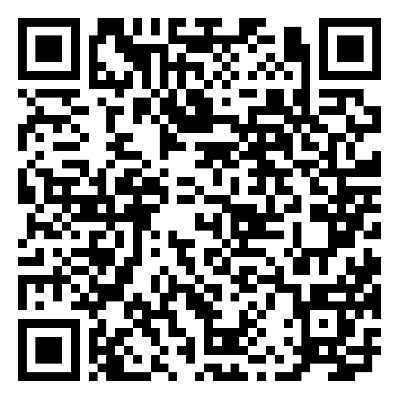 QR kód skrývá následující odkaz: https://www.3pol.cz/cz/rubriky/bez-zarazeni/2290-jak-se-delaji-barvy-a-tvary-ohnostrojeBaCO3barví plamen zeleněKIbarví plamen fialově Babarví plamen zeleněKClO3barví plamen fialověLátkaNázev látkyPozorování látky v plamenuBabaryumbarví plamen zeleněBaCO3uhličitan barnatýbarví plamen zeleněCaCl2chlorid vápenatýbarví plamen cihlově červeně / oranžověCaOoxid vápenatý barví plamen cihlově červeně / oranžověKdraslíkbarví plamen fialověKIjodid draselnýbarví plamen fialověMgCl2chlorid hořečnatýhoří jasným oslnivým plamenemNasodíkbarví plamen žlutěNa2SO4síran sodnýbarví plamen žlutě